SANT KARSHNI PUBLIC SCHOOL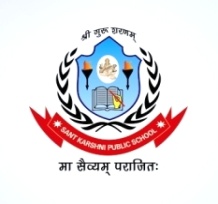 Jalesher Road SadabadAffiliated to CBSE (No.-2131984)Ph. 7830730300, 7500401700Email.id:- kpssadabad@gmail.comWebsite: www.santkarshnipublicschool.inSUMMER HOLIDAY HOMEWORK(2021-22)CLASS- VIIIEnglishQ1 - Learn and write word meaning, book exercise, question and answer of ch 1,2,3&4 of English 1.Q2 - learn and write definition of verb, Auxiliary verb, modal verb with example. Q3 - Make chart of verb and helping verb of tense on A4 size sheet. Q 4- You are Sneha Shah the secretary of culture Club of Daffodils English Medium School, Navapur. Your school is organizing an inter class singing competition. Draft a notice inviting interested students of class 8th to 10th, to give their names to you. Q5- Write a short note of how   do you save yourself and your family from Corona virus disease. Q6 - write neat and clean three Pages writing.ScienceQues.1:-Collect different type of seeds and put them in small bags and label them.Ques.2:-Collect picture of some other agricultural machines and paste them on chart. write their name and uses.Ques.3:-Make a chart of the shape of various cells.Ques.4:-Write 10 scientist and their inventions.MathematicsQues.1:-write properties and operation of rational numberQues.2:-write and learn laws of exponentQues.3:-write square and cube of first 30 natural numberQues.4:-write properties of square and cubeQues.5:-solve all example of unit -1 and 2 secondS.St1. Prepare a flow chart of classification of resources2. Learn states and their capitals (India)3. Learn capitals of Asian, European, North and South American countries.4. Prepare a project on the sources of history and periods of history according to old and new historians.HindiikB uEcj 1] 2 dks ;kn dhft,Aviuh ikB~;&iqLrd ds ikB uEcj 3] 4] 5 dks i<s+a vkSj vH;kl dks iw.kZ dhft,Ajsyos IysVQkeZ dk fp= cukdj 10 okD; fy[ksaAdksbZ ,d dfork daBLFk ¼;kn½ djds fyf[k,AfgUnh&2 ikB uEcj 1] 2] 33 dks iw.kZ ;kn djsaAikB uEcj 21] 22] 23] 24] 25] 26] 27 ;kn djsaAfdlh ,d fo’k; ij 2 i=] 2 fuca/k fyf[k,ASanskritikB uEcj 1] 2] 3 dks ;kn dhft,AikB uEcj 4] 5] 6 dks i<s+a vkSj vH;kl dks iw.kZ dhft,Apkj “yksd vFkZ lfgr fyf[k,A“kCn :Ik fyf[k,A Qy ] eqfudEI;wVj fo’k; ij ik¡p okD; laLd`r esa fyf[k,AG.K.Q.1 Learn and Write states and their capitals in Holiday homework notebook Q.2 Learn and Write Cabinet ministers of India in Holiday homework notebook Q.3 Learn Ch. 1 to 4 , 6 to 10 book ex.ComputerWatch this video on YouTube and write what you have learnt after watching this video.https://youtu.be/aweoxbztij0 https://youtu.be/t5tydcsxxvy 